Об отзыве Государственного Собрания (Ил Тумэн) Республики Саха (Якутия) на проект федерального закона № 573725-7 «Об общих принципах организации деятельности уполномоченных по правам человека в субъектах Российской Федерации»Государственное Собрание (Ил Тумэн) Республики Саха (Якутия)                                      п о с т а н о в л я е т:1. Утвердить отзыв Государственного Собрания (Ил Тумэн) Республики Саха (Якутия) на проект федерального закона № 573725-7 «Об общих принципах организации деятельности уполномоченных по правам человека в субъектах Российской Федерации», внесенный членами Совета Федерации А.А.Клишасом, Е.В.Афанасьевой, Л.Н.Боковой, Э.В.Исаковым, В.А.Петренко, В.В.Полетаевым, А.А.Салпагаровым (прилагается).2. Направить отзыв в Комитет Государственной Думы Федерального Собрания Российской Федерации по развитию гражданского общества, вопросам общественных и религиозных объединений.3. Настоящее постановление вступает в силу с момента его принятия.Председатель Государственного Собрания   (Ил Тумэн) Республики Саха (Якутия) 					П.ГОГОЛЕВг.Якутск, 19 декабря 2018 года          ГС № 82-VI                        ГОСУДАРСТВЕННОЕ СОБРАНИЕ(ИЛ ТУМЭН)РЕСПУБЛИКИ САХА (ЯКУТИЯ)                          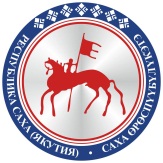                                       САХА  ЈРЈСПҐҐБҐЛҐКЭТИНИЛ ТYMЭНЭ                                                                      П О С Т А Н О В Л Е Н И ЕУ У Р А А Х